Proyecto de Unidad 1-3: La escuela y la familia en los Estados UnidosDUE DATE: (Writing)_________________________   (Speaking)_________________In this project you and your partner will make a “documentary” video describing your life in school and your family, along with the most stereotypical things families and students do in the United States .Speaking and WritingThis is an individual or two people’s project. School life: You will describe your life in school: You will give a brief description each one of your classes. All of them must be included.In the description you must mention: The name of your class, who teaches the class (name and 1 adjectives that describe the teacher), in what period you have the class, what you need for the class (2 materials), what you must do in the class (tener que and deber) and how is the class (one or two adjectives) and finally, if you like it or not. DO NOT REPEAT ADJECTIVES MORE THAN TWICE.Family: You will describe your family and the typical things families do here in the United States.  You will describe each person in your immediate family including yourself. Significant other or pet is optional. You also must describe one favorite relative that is not in your immediate family.In the description you must mention: His/Her name, 1 personality trade, 1 psychological trade and 1 thing they like to do. You also must include a brief description of where you live, what you do together as a family and something interesting about you and your family.You must include a drawing or picture of each family member being described. Must be in color. You can also include that person on the video. Video: Your video must be no shorter than 5 minutes and no longer than 1. You must be speaking IN THE VIDEO. Filming, producing, editing, etc. will not count toward your grade. You may not READ from flashcards or cards, since is a speaking assessment, not a reading one. You may divide the speaking portion between you and your partner. One may describe the family while the other may describe the school, or both can describe the classes and both may make a comparison between the both families. Remember that your video is in the style of a documentary, so it should start with a presentation of both students first.Finalized copy should be turned in on a DVD, an MP4 format or uploaded on YouTube. No exceptions…Writing: For this project you must present in a paragraph format all of your descriptions of your video. Remember that the presentation of the project is important. I will only receive a typed copy. You also must turn in a hard copy with both of your names. Use a variety of adjectives and descriptions. Do not repeat adjectives more than TWICE. You may use the page of connectors that I provided for you to make your writing richer, along with the vocabulary of the three units. Make sure you correct your grammar and spelling before you turn it in. Use the grammatical points of the three units: AR/ER/IR verbs, adjectives, verbs TENER and VENIR, time and dates, numbers, etc… Make sure that you are completing all the requirements: Descriptions of your family members: 1 physical description, 1 psychological description, 1 like, name, where do you live, something interesting and things you do together.For the school: All seven classes, description of the classes and the teacher, what you need for the class, what you must do, the period in which you have the class, do you like or not the class?, etc... PRESENTATION IS KEY. Make sure your paper looks clean and organized. It should be free of smudges and corrections. Remember: DO NOT USE TRANSLATORS. I know when you do and I will give you a zero, since is not your work. Ask me for help first! You will complete a draft before the due date. 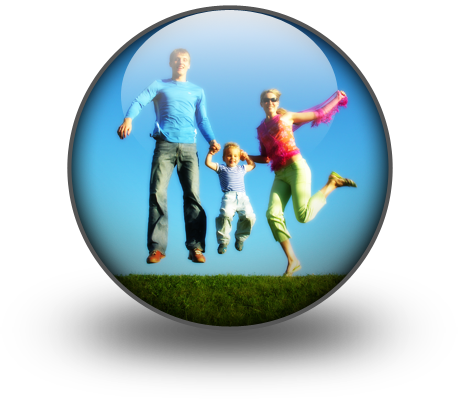 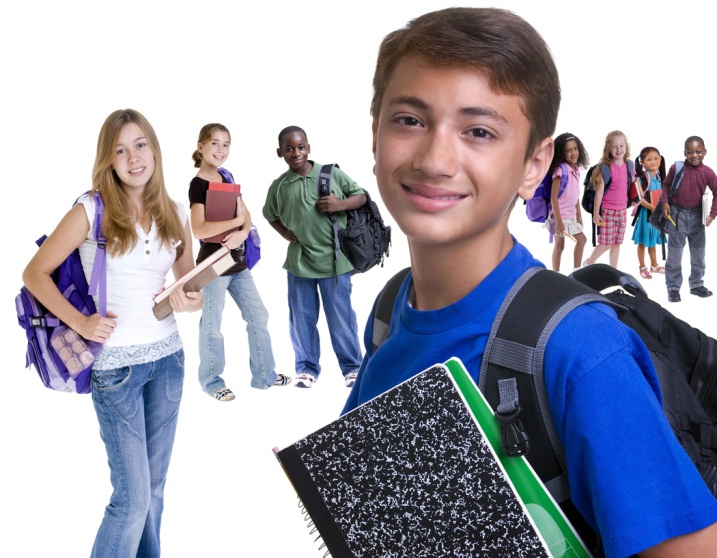 